Деловая игра «Отцы и дети». Психолог. Как все знают, мама является для ребенка источником жизни, теплоты, эмоциональной привязанности, роль отца же несколько иная - он дает ощущения силы, родной и близкой, которая окутывает ребёнка и даёт емуощущение своей неуязвимости, уверенности в себе.   Роль отца представляет собой определенный пример поведения, источник уверенности и авторитета  Психологические исследования показывают, что при сравнении детей выросших с отцами и без них обнаружено, что дети, выросшие без отцов, часто имеют пониженный уровень притязаний, повышенный уровень тревожности. Отсутствие отца отрицательно сказывается на учебе и самоуважении детей. Дети "холодных" отцов чаще, бывают, застенчивы, тревожны, их поведение более антисоциально. Напротив, эмоциональная близость с отцом положительно отражается на ребенке. В серии исследований детей в возрасте от 6 до 11 лет, которых растили отцы, сравнивали с детьми, живущими с матерями, и детей из полных семей. Дети, которые, жили с отцами, проявляли лучшую адаптацию в различных жизненных ситуациях по сравнению с остальными. Отец прививает сыну следующие  качества:         - мужское достоинство;- рыцарское отношение к женщине;- умение брать на себя ответственность;- способность к труду;                   - множество других качеств, присущих настоящему мужчине.Отец прививает дочери следующие  качества:-  гармоничность; - самопринятие;  -  уверенность в себе; -  женское достоинство;- интуитивно дочь выбирает себе партнера такого же, как отец;  - папа является прообразом мужа.Разминка «Ладошки»:Психолог раздает родителям детские ладошки из картона синего и красного цветов. Психолог предлагает родителям проголосовать: если согласны – поднять красную ладошку, если нет – синюю.- Любите ли Вы своих детей?- Родительский труд – очень тяжелый труд?- Играете ли Вы с ребенком вечером?- Читаете ли Вы ребенку книги? - Ходите ли Вы с ребенком гулять?- Готовы ли Вы работать в форме игры?Далее оглашаются результаты анкеты для детей «Мои родители» (при использовании ИКТ результаты исследования оформляются в виде диаграммы), а также советы детей родителям.Упражнение «Общение детей и родителей в лицах»:Каждому родителю психолог предлагает, отвечая на вопрос, нарисовать одну из трех пиктограмм (рис. 1).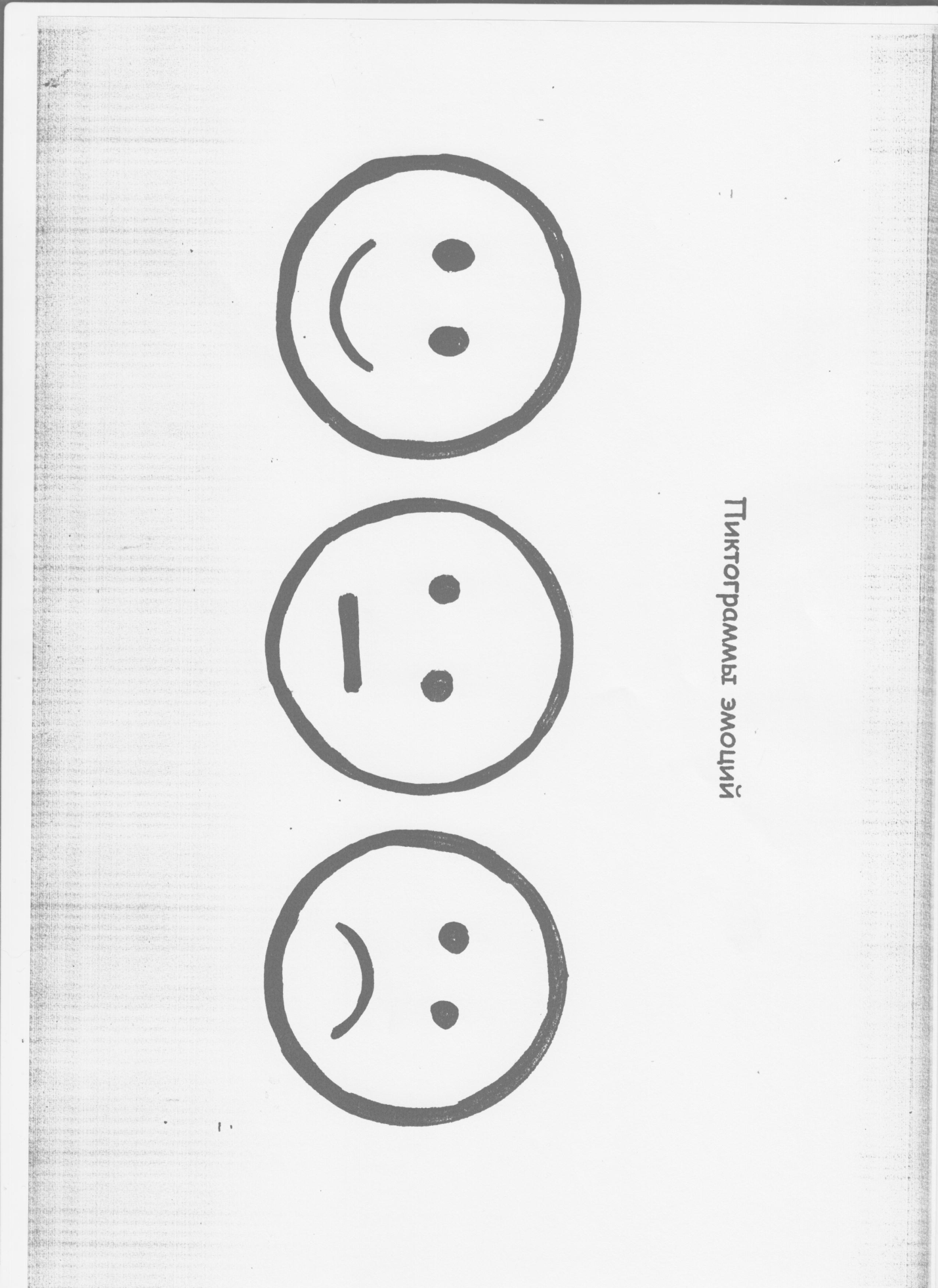 Рис.1.Пиктограммы эмоций       1.  С каким лицом Вы чаще всего общаетесь с ребенком?С каким лицом чаще всего общается с Вами Ваш ребенок?Каким Вы желает видеть лицо ребенка при общении с Вами?          Обсуждение: Каких пиктограмм больше? Совпадают ли пиктограммы первого и второго вопросов? Есть ли разница в ответах на второй и третий вопрос?           Вывод: ребенок любит своих родителей и нуждается в их ласке и любви, и если мамы и папы хотят видеть своих детей счастливыми и часто улыбающимися, то они в свою очередь, несмотря ни на проблемы на работе, ни на неудачи в личной жизни должны привносить в жизнь своих детей положительные эмоции.Анкета «Мои родители».1.Играют ли с тобой родители?2. Читают ли родители тебе книги?3.Занимаются ли с тобой родители?4.Берут ли родители тебя с собой на прогулку?5.Любят ли родители с тобой разговаривать, беседовать?